Министерство науки и высшего образования Российской Федерации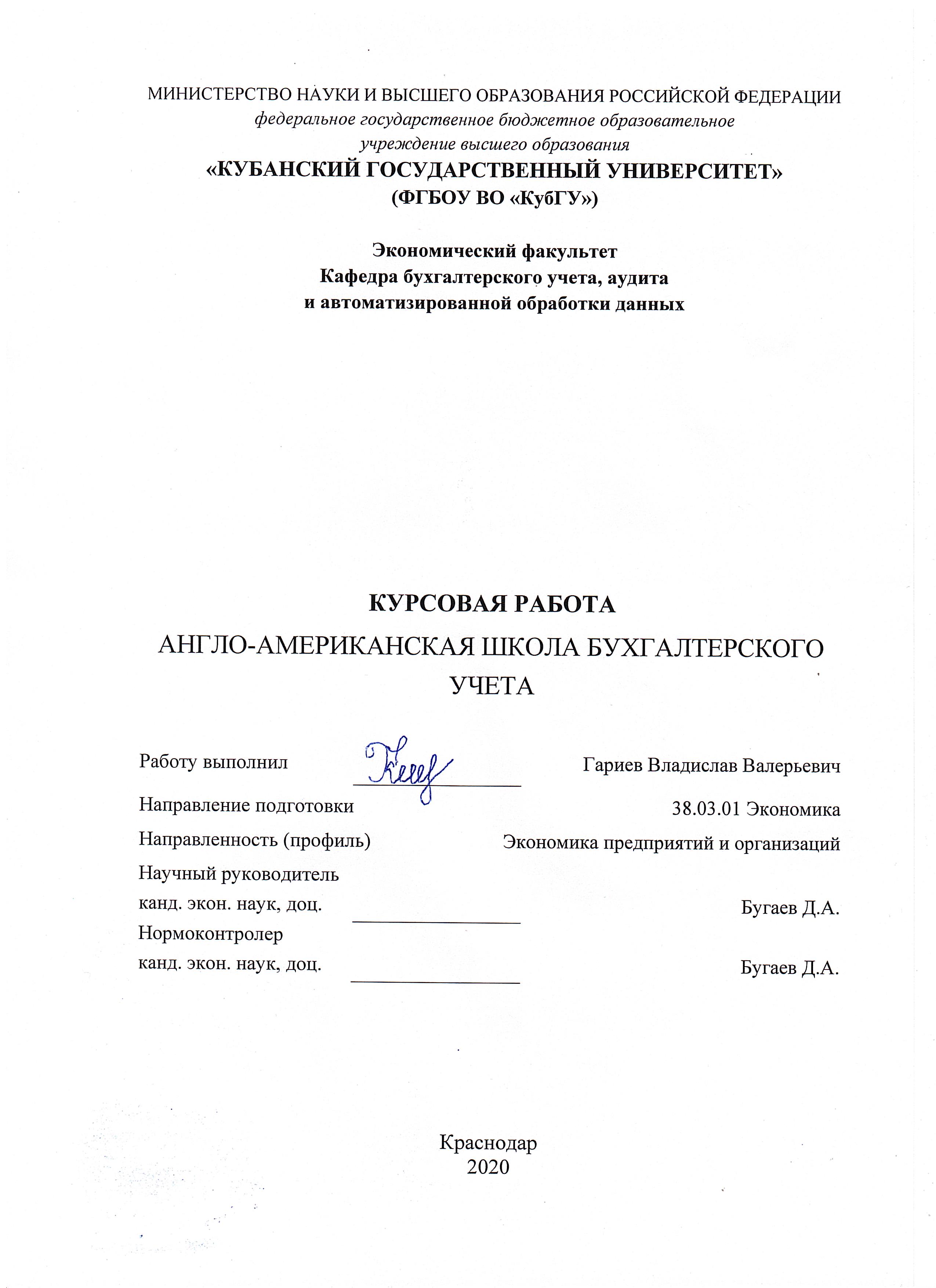 федеральное государственное бюджетное образовательное 
учреждение высшего образования«КУБАНСКИЙ ГОСУДАРСТВЕННЫЙ УНИВЕРСИТЕТ»(ФГБОУ ВО «КубГУ»)Экономический факультетКафедра бухгалтерского учета, аудита
и автоматизированной обработки данныхКУРСОВАЯ РАБОТАангло-американская школа бухгалтерского учетаКраснодар2020СОДЕРЖАНИЕВведение	31   Англо-американская система бухгалтерского учета	51.1 Учет в США и англоязычных странах в начале XX века 	51.2 Развитие англо-американской школы учета в середине и конце XX века	81.3 Современные проблемы и перспективы развития 
англо-американской бухгалтерии	102   Сквозная задача по бухгалтерскому учету	14Заключение	26Список использованных источников	28Приложения	31ВведениЕАктуальность темы исследования обусловлена тем, что англо-американская школа бухгалтерского учета сыграла важную роль на развитие теории бухгалтерского учета, продолжая влиять на нее и сегодня.После Первой мировой войны итальянский и французский учетные школы пришли в упадок, формализм немецкой также не мог долго вдохновлять бухгалтерский мир, и именно тогда начинает развиваться молодая, англо-американская, школа.Развитие англо-американской бухгалтерии в ХХ веке проходило интенсивными темпами. В первую очередь это связано с бухгалтерской системой США.Важнейшим документом бухгалтерской школы США, а впоследствии англоязычной системы, стал американский GAAP, в котором сформулированы самые общие азбучные положения и принципы.Американская идея бухгалтерии сводится к тому, что данные бухгалтерской отчетности должны информировать пользователей и помогать им принимать необходимые решения. Напротив, в Великобритании полагают, что бухгалтерская отчетность представляет собой договор между собственниками фирмы и обществом. Таким образом, ни на современном этапе развития, ни в течение ХХ века единства в бухгалтерских системах США и англоязычных стран не было. Поэтому сегодня вопросы изучения исторического этапа становления и развития англо-американской школы бухгалтерского учета остаются актуальными. Цель исследования состоит в том, чтобы рассмотреть исторические и бухгалтерские аспекты англо-американской системы учета XX века. Для достижения указанной цели в курсовой работе необходимо решить следующие задачи: рассмотреть учет в США и англоязычных странах в начале XX века;изучить развитие англо-американской школы учета в середине и конце XX века;проследить современные проблемы и перспективы развития англо-американской бухгалтерии.Объектом исследования данной работы является англо-американская школа бухгалтерского учета. Предметом исследования ― историческое развитие англо-американской бухгалтерской системы.В курсовой работе применяются такие общенаучные методы исследования, как анализ, аналогия, синтез, обобщение и др. Существенный вклад в изучение англо-американской школы бухгалтерского учета внесли такие российские и зарубежные ученые в области бухгалтерского учета, как М.И. Кутер, Д.А. Львова, Т.А, Рудакова, И.Н. Санникова, Д.М. Анимукова, Н.Д. Дмитракова, Л.Ю. Емченко, А.В. Кучеров, Г.И. Мансурова и многие другие. Теоретическую базу исследования составили Федеральный Закон «О бухгалтерском учете», научные статьи российских и зарубежных экономистов, учебные пособия, учебники по вопросам изучения исторических аспектов англо-американской школы бухгалтерского учета.Курсовая работа включает в себя введение, две главы, где первая посвящена исследованию исторических особенностей и перспектив англо-американской школы бухгалтерского учета, а во второй решается сквозная задача по бухгалтерскому учету, заключение, список использованных источников и приложения. 1 Англо-американская система бухгалтерского учета  1.1 Учет в США и англоязычных странах в начале XX векаРазвитие бухгалтерии в США и англоязычных странах проходило своеобразным путем. Почти все, что волновало бухгалтеров европейских стран, оставляло равнодушными их английских, американских коллег. Рассуждения о науке счетоведения в лучшем случае вызывали у них улыбку.Авторы, писавшие о бухгалтерии, не столько думали, даже из авторского самолюбия, разработать какую-то концепцию и предложить новый эффективный прием, сколько были заняты описанием целесообразных, с их точки зрения, достижений практики [23].  В англо-американской литературе начала ХХ в. можно выделить шесть организационных бухгалтерских принципов:разделение труда (работа бухгалтера доводится «до исполнения простых манипуляций», а рядовой исполнитель всю свою деятельность направляет «на простое собирание и группировку отчетных данных»); локализация информации (вся тяжесть первичного учета перекладывается на оперативных работников, им вручается серия регистров и они, с соблюдением ажура, должны фиксировать все факты хозяйственной жизни);конкуренция в контроле;действенность бухгалтерии (один раз в месяц бухгалтер по регистрам, ведущимся на местах оперативными работниками, заполняет журнал, внося в него проводки; все они, как правило, отражают месячные итоги учетных регистров, заполненных оперативными функциональными работниками, а в течение месяца бухгалтер только контролирует работу функциональных служб, а вся первичная документация заполняется оперативными работниками); методологическая независимость (каждая фирма сама устанавливает свои правила в организации, методологии и ведении бухгалтерского учета); психологический климат (здесь имеется ввиду, прежде всего, недоверие к сотрудникам, когда администратор исходит из идеи «первородного греха» — изначальной порочности людей, и, следовательно, основная задача учета — не допустить злоупотреблений со стороны работников предприятия; кроме этого сюда же включается комплекс мероприятий по организации взаимоотношений между сотрудниками бухгалтерии и работниками других отделов, распределению обязанностей, поддержанию дисциплины) [17].  На этих принципах практически и строилась организация бухгалтерского учета. Ответственность за его постановку, за оперативность ведения нес не бухгалтер, а сам управляющий. При согласовании с правлением допускались любые не только организационные, методические, но методологические изменения в системе учета. Текущий учет сосредоточивался в книгах (регистрах), ведущихся различными администраторами. Например, при поступлении материалов на склад заведующим сверялась накладная с книгой заказов; бухгалтерией — счет с книгой заказов. Далее заведующий составлял приемный акт и накладную вместе с актом направлял в бухгалтерию для начисления оплаты поставщику и регистрации в журнале купленных материалов. На забракованные при количественной приемке материалы составлялась ведомость непринятых материалов; материалы, забракованные при последующей качественной приемке и уже оплаченные, также записывали в ведомость, на основе которой бухгалтерией направлялся счет поставщику.В центре внимания находился учет затрат на производство. Затраты делились на коммерческие и производственные. Только вторая группа давала возможность проанализировать эффективность технологических процессов. Производственные расходы подразделялись на три группы: прямые, местные (цеховые) и общие; эти три группы обусловливали величину себестоимости. В Англии в начале ХХ в. была распространена персонификация. В истории учета она прошла три аспекта: олицетворение счета, предполагалось, что счета товаров, кассы, основных средств и т. п. — это как бы живые люди [15];предположение, что каждый счет — это расшифровка капитала собственника (например, объем прав инвестора представлен на счете капитала (уставного фонда), а счета товаров, кассы, основных средств и т.п. — это только расшифровка — структура вложенного капитала); интерпретация каждого счета как экрана, с помощью которого наблюдают за поведением служащих — агентов предприятия — не товары, а кладовщик, не касса, а кассир, не основные средства, а комендант и т. п. (этот аспект получил название персонализации, он вызвал критику со стороны видных бухгалтеров, которые считали недостатком то, что расчетный счет можно трактовать или как счет денежных средств, или как счет расчетов) [26]. На развитие методологии бухгалтерского учета того времени оказало огромное влияние два требования законодательства о выплате дивидендов: дивиденды нельзя выплачивать из капитала;дивиденды можно выплачивать только из прибыли [13]. Это потребовало определения таких категорий, как капитал и прибыль. Назначение бухгалтерского баланса состояло в том, что последний позволял достаточно четко распределять финансовые результаты между смежными отчетными периодами и правильно отражать финансовое положение предприятия. В процессе эволюции учета английскими и американскими инженерами и бухгалтерами был разработан ряд оригинальных систем калькулирования себестоимости: стандард-костинг (Standart-Costing), директ-костинг (Direct - Costing), дифференцированная система калькулирования (Acivity-based Costing) [21].Родоначальником системы стандард-костинг считается Г. Эмерсон, опубликовавший в 1908—1909 гг. серию статей с описанием принципиально новой системы учета, предназначенной для: а) планирования и контроля затрат;б) оценки результатов деятельности; в) составления бюджетов и смет; г) оценки инвентаря; д) мотивации работников [18]. Основа системы — нормативы расходов по их видам и вариационный анализ отклонений.Основная идея системы директ-костинг состоит в том, что в составе себестоимости необходимо учитывать только переменные производственные расходы. Это направление связано с именами Дж.Кларка и Дж. Харриса [4].1.2 Развитие англо-американской школы учета в середине и конце XX векаКонец 1980 г. ознаменовался появлением нового направления калькулировании себестоимости — дифференцированной системы. Появление этого направления связано с именами Р. Каплана и Р. Купера, выпустившими в . книгу «Потери релевантности: взлет и падение системы управленческого учета» с резкой критикой состояния дел в управленческом учете [5]. Эта книга, получившая в . престижную премию «За вклад в развитие управленческого учета», учрежденную Американской учетной ассоциацией, и послужила толчком для развития новых идей управленческого 
учета [13]. В следующие два года в развитие своей критики эти ученые опубликовали ряд статей, посвященных новой системе калькулирования. Ее основная идея состоит в идентификации и сборе информации о затратах по всем видам деятельности, относящимся к полному технологическому процессу: проектирование, инженерные расчеты, производство, маркетинг, реализация, эксплуатационное обслуживание. Такая детализированная информация позволяет более обоснованно распределять накладные расходы. Реализация системы возможна лишь в компьютеризированной среде. Одним из значительных достижений англо-американской бухгалтерской школы является разработка новых методов оценки производственных запасов, в частности ФИФО и ЛИФО. Появление этих методов было обусловлено самой жизнью. Так, волна инфляционных процессов, прокатившаяся по многим странам мира в первой половине ХХ в., привела к появлению метода ЛИФО, получившего широкое распространение в США после того, как в . Федеральный закон о налогообложении США разрешил его применение для налогообложения [5]. В дальнейшем были разработаны и другие методы оценки. В частности, международными учетными стандартами (IAS № 2) рекомендованы семь методов учета расхода запасов: в ценах последних партий (ЛИФО), первых партий (ФИФО), возмещения (НИФО), базового нормативного запаса, последней партии, по фактической себестоимости, по средневзвешенным ценам [25]. Весьма плодотворные последствия для практической бухгалтерии имела разработка идеи учетной политики на предприятии. Необходимость в этом не случайно возникла в США — именно в этой стране учет в наименьшей степени регулируется государственными органами. Чтобы навести определенный порядок и обеспечить предсказуемость в практике бухгалтерского учета, Конгресс США в . поручил Комиссии по ценным бумагам и биржам разработать положение по учетной политике для фирм, котирующих свои ценные бумаги [14]. В дальнейшем во всех экономически развитых странах были разработаны соответствующие национальные стандарты: в Великобритании — в , в США — в . и т.п. Стандарт по учетной политике рекомендует отражать в годовом отчете наиболее существенные процедуры и методы учета, применяемые на предприятии: оценка запасов, амортизация основных средств, оценка краткосрочных инвестиций, учет курсовых разниц, образование резервов, принципы консолидации, момент признания доходов, оценка и амортизация нематериальных активов, отражение расходов по гарантийному ремонту и др.Введение в теорию и практику категории «учетная политика» означало признание роли бухгалтера и учетных методов в формировании прибыли предприятия, показывало относительность учетных данных, существенно меняло статус бухгалтера и его место в управленческой иерархии. Дальнейшее развитие эти идеи получили в формировании нового направления в учете, получившем название «созидающий учет» [8]. Несомненной заслугой англо-американской бухгалтерской школы следует признать разработку концепции профессиональной этики, то есть свода моральных правил поведения бухгалтера. Впервые идея этического кодекса была выдвинута Р. Монтгомери; содержательные аспекты кодекса были разработаны Дж. Кэри. Основная идея его может быть выражена словами Марка Аврелия, приведенными во введении к американскому кодексу этики бухгалтера: «Человек должен не казаться честным, но быть им» [10].1.3 Современные проблемы и перспективы развития 
англо-американской бухгалтерииЕще в начале нашего века американскую бухгалтерию рассматривали как часть английской, как своего рода дочернее предприятие, дублирующее продукцию основной фирмы. Теперь это не так. Американская школа, давшая основные идеи международных стандартов, должна считаться ведущей бухгалтерской школой мира.Важнейшим документом бухгалтерской школы США, а в последствие англоязычной системы, стал американский GAAP.Важен не сам по себе GAAP, а та профессиональная идеология, которую он несет. Эта идеология делится на постулаты - самые общие азбучные положения и принципы [19].Американская идея сводится к тому, что данные бухгалтерской отчетности должны информировать пользователей и помогать им принимать необходимые решения. Напротив, в Великобритании полагают, что бухгалтерская отчетность представляет собой договор между собственниками фирмы и обществом. Общество, согласно этому договору, позволяет фирме работать в нормативно разрешенных границах, а фирма обязана систематически отчитываться перед обществом в лице акционеров, кредиторов, аналитиков, консультантов и деловых партнеров [6].Далее можно столкнуться с понятием «true and faire» — истинное и беспристрастное представление данных. В Европе и в нашей стране отчетность считается правильной, если она составлена в соответствии с требованиями нормативных документов. И хотя федеральный закон «О бухгалтерском учете» [1] вводит правило «true and faire», тем не менее для всякого российского бухгалтера европейское понимание ближе понимания англо-американского.Существует огромное различие в трактовке основного пользователя бухгалтерской отчетности. Для американцев — это, прежде всего, собственники, акционеры, пайщики, для нас — государство в лице налоговой инспекции [23].Поэтому американец резонно считает, что он сам вправе решать вопрос о нормах амортизации материальных и нематериальных активов, о том, какие платежи относить на данный отчетный период, а какие капитализировать (включать в расходы будущих периодов или относить на незавершенное производство), как списывать просроченную дебиторскую задолженность и т.д. При этом американец хорошо понимает, что все его решения не имеют отношения к расчетам с бюджетом по налогам. У государства свои нормы, свои взгляды, свои требования, у собственника — свои. Государство определяет величину амортизации, состав затрат, включаемых в себестоимость, характер дебиторской задолженности и проч. (отсюда совершенно непонятное для нас, но, в сущности, навязанное нам деление учета на финансовый и налоговый) [14].Деление бухгалтерского учета на финансовый и налоговый — это американский компромисс между духом свободного человека, который может делать все, что хочет, но считает нужным делать то, что рекомендует ему GAAP (т.е. профессиональное сообщество самих бухгалтеров), и духом необходимой общности — государства. Государству мы отдаем то, что требует закон, а в остальном мы свободны.Различие во взглядах на пользователей привело американцев, помимо выделения налогового учета, к делению учета на финансовый и управленческий. Американцы этим гордятся. В самом деле, финансовый учет нужен потенциальным собственникам и инвесторам, управленческий — администрации, которая должна принимать по его данным оперативные решения [26]. Правда, в развитие этого раздела американцы сделали много, именно здесь сказывается сила американской и англоязычной бухгалтерии. Ее самые главные достижения: системы учета затрат — стандарт-кост (прототип нашего нормативного учета), директ-костинг (расчет себестоимости только по прямым затратам), центры ответственности (концентрация затрат не по изделиям, а по производственным участникам). Одного этого было бы достаточно, чтобы признать огромные достижения наших американских коллег.Но это только часть их достижений. нужно специально выделить такие методы оценки запасов, как ЛИФО, ФИФО и НИФО. Первые две оценки представляют собой модификации себестоимости, третья — текущей покупной цены материалов. Не случайно первые две оценки были включены в наши нормативные документы и входят в российскую практику. Вошли в наши нормативные документы и такие американские достижения, как техника аудита, расчет риска, категория значимости, консолидированный баланс и Cash Flow — «Отчет о движении денежных средств». Это необходимые методологические приемы, хотя еще не всеми практиками осознано их значение.Разумеется, в американском учете есть недостатки. Ради кажущейся простоты они не прибегают к сторнировочным записям, стремясь получить на счетах только правильное сальдо, не думая об искаженных оборотах; ради простоты и сохранения традиций они не дифференцируют, как мы, счета расчетов, не трактуют их как активно-пассивные, а вводят два счета: к платежу (пассивный) и к оплате (активный) [17].Любопытно, что в теории баланса американцы не представляют единую категорию - пассив, а используют две категории: собственные (капитал) и привлеченные (кредиторская задолженность) средства, от чего наша бухгалтерия отказалась еще в начале этого века.Заканчивая этот раздел работы хотелось бы отметить, что сила американской и англоязычной бухгалтерии в здравом смысле; доверии к бухгалтеру, его суждениям; использовании очень простых, но всегда практически оправданных методов; простоте, игнорировании сложных метафизических конструкций; трактовке бухгалтерского учета как языка бизнеса, который должен быть максимально удобным.Однако ее недостатки — следствия ее достоинств, и в этом слабость бухгалтерии.Однако самая главная слабость американской бухгалтерии в том, что ее носители считают свои приемы лучшими и единственно правильными. Редко можно встретить бухгалтерский труд, в котором бы цитировались немецкие, французские, итальянские или другие авторы. Это происходит из чувства глубокого внутреннего превосходства всего американского над неамериканским.2 Сквозная задача по бухгалтерскому учету01.10.2020 г. было зарегистрировано ООО «Каппа» с уставным капиталом 900 000 р. Объявление уставного капитала отражается записью:Дебет 75 «Расчеты с учредителями», субсчет 1 «Расчеты по вкладам в уставный (складочный) капитал»Кредит 80 «Уставный капитал»—  900 000 р.Собственниками в качестве вклада в уставный капитал были внесены материалы на сумму  600 000р. и 300 000 р. на расчетный счет. На суммы вкладов должны быть выполнены следующие проводки:Дебет 10 «Материалы»Кредит 75 «Расчеты с учредителями», субсчет 1 «Расчеты по вкладам в уставный (складочный) капитал» —                                                  600 000 р.Дебет 51 «Расчетные счета»Кредит 75 «Расчеты с учредителями», субсчет 1 «Расчеты по вкладам в уставный (складочный) капитал»                                                  —  900 000 р.В соответствии с указанной информацией сформирован вступительный баланс.Таблица 2.1 — Вступительный баланс, р.Составлен Журнал регистрации хозяйственных операций (таблица 2.2).Таблица 2.2 — Журнал регистрации фактов хозяйственной жизниПродолжение таблицы 2.2Продолжение таблицы 2.2Окончание таблицы 2.2Составлена оборотно-сальдовая ведомость (таблица 2.3).Таблица 2.3 — Оборотно-сальдовая ведомостьЗаполнена Главная книга организации.По итогам отчетного периода, на основании полученных данных заполнен отчет о финансовых результатах (Приложение А) и составлен баланс на конец отчетного периода (Приложение Б).ЗАКЛЮЧЕНИЕВ ходе выполнения курсовой работы были сделаны следующие обобщения.Так в начале века работа бухгалтера сводилась к собиранию и группировке отчетных данных, локализации информации, конкуренции в контроле, методологической независимости. По сути, каждая фирма сама устанавливает свои правила в организации, методологии и ведении бухгалтерского учета. На этих принципах практически и строилась организация бухгалтерского учета. Вполне очевидно, что такое положение долго не могло устраивать никого, поэтому развитие бухгалтерского учета в США и других англоязычных странах в середине века пошло бурными темпами.В англо-американской литературе того времени можно выделить шесть основных бухгалтерских принципов: локализация информации; разделение труда; конкуренция в контроле; методологическая независимость; действенность бухгалтерии; психологический климат.Важнейшим документом бухгалтерской школы США, а в последствие англоязычной системы, стал американский GAAP, установивший основные правила и принципы ведения бухгалтерского учета. Американские ученые существенное внимание уделяли вопросам калькулирования себестоимости продукции и учета затрат.К основным достижениям развития учета в англо-американских странах следует отнести: системы учета затрат — стандарт-кост (прототип нашего нормативного учета), директ-костинг (расчет себестоимости только по прямым затратам), центры ответственности (концентрация затрат не по изделиям, а по производственным участникам). Также следует отнести к достижениям учета в англоязычных странах такие методы оценки запасов, как ЛИФО, ФИФО и НИФО, которые впоследствии были позаимствованы в частности нашей системы бухгалтерского учета. При это в американском учете есть недостатки. Ради кажущейся простоты они не прибегают к сортировочным записям, стремясь получить на счетах только правильное сальдо, в теории баланса американцы не представляют единую категорию — пассив, а используют две категории: собственные (капитал) и привлеченные (кредиторская задолженность) средства, от чего наша бухгалтерия отказалась еще в начале этого века.Таким образом, ХХ век стал ключевым в развитии учета в англоязычных странах и в США. Многие из достижений американской системы были позаимствованы в том числе нашей страной, между тем, многие институты являются уникальными и применяются исключительно в США.СПИСОК ИСПОЛЬЗОВАННЫХ ИСТОЧНИКОВРоссийская Федерация. Законы. О бухгалтерском учете: Федеральный закон : № 402-ФЗ : текст с изменениями и дополнениями на 26 июля 2019 года : принят Государственной думой 22 ноября 2011 года: одобрен Советом Федерации 29 ноября 2011 года // КонсультантПлюс : справочно-правовая система. — Москва, 1997— . — Загл. с титул. Экрана. Агеева, О.А.  Бухгалтерский учет: учебник и практикум для среднего профессионального образования / О. А. Агеева. — Москва: Издательство Юрайт, 2020. — 273 с.Алексеева, Г.Н. Теория бухгалтерского учета: Учебное пособие / Г.Н. Алексеева. — Тамбов: Изд-во Тамб. гос. техн. ун-та, 2017. — 164 с.Анимукова, Д.М. Появление профессиональных объединений бухгалтеров в России и за рубежом / Д.М. Анимукова // Современная экономика: актуальные вопросы, достижения и инновации: сборник статей победителей VI Международной научно-практической конференции (Пенза, 25 марта 2017 г.). — Пенза: Наука и просвещение, 2017. — С. 41—43.Богаченко, В.М. Основы бухгалтерского учета. Учебник / В.М. Богаченко, Н.А. Кириллова. — Москва: Феникс, 2015. — 304 с. Воронченко, Т.В.  Бухгалтерский учет. В 2 ч. Часть 1 : учебник и практикум для среднего профессионального образования / Т. В. Воронченко. — Москва: Издательство Юрайт, 2019. — 353 с. Дмитракова, Н.Д. Реформирование бухгалтерского учета в Российской Федерации / Н.Д. Дмитракова // Молодой ученый. — 2013. — №7 (54). — С. 153—155.Дмитриева, И.М.  Бухгалтерский учет: учебник и практикум для среднего профессионального образования / И. М. Дмитриева. — 5-е изд., перераб. и доп. — Москва: Издательство Юрайт, 2020. — 325 с.Емченко, Л.Ю. Зарубежный опыт организации и осуществления аудиторской деятельности / Л.Ю. Емченко // Инновационная наука. — 2016. — №7. – С. 34—37.Жуков, В.Н. Основы бухгалтерского учета: Учебное пособие. Стандарт третьего поколения / В.Н. Жуков. — Санкт-Петербург: Питер, 2013. — 336 с. Кирьянова, З.В. Теория бухгалтерского учета / З.В. Кирьянова. — Москва: Финансы и статистика, 2016. — 192 c.Кутер, М.И. Введение в бухгалтерский учет: учебник / М.И. Кутер. — Краснодар: Просвещение-ЮГ, 2012. — 410 с.Кучеров, А.В. Особенности аудита за рубежом / А.В. Кучеров // Молодой ученый. — 2013. — № 5 (52). — С. 339—343.Лупикова, Е.В.  Бухгалтерский учет. Теория бухгалтерского учета: учебное пособие для вузов / Е. В. Лупикова. — 3-е изд., перераб. и доп. — Москва: Издательство Юрайт, 2020. — 245 с.Львова, Д.А. Профессиональные объединения бухгалтеров: история создания и деятельности: монография / Д.А. Львова. — М.: ИПБР-БИНФА, 2005. — 160 с. Мансурова, Г.И. Профессия бухгалтер: исторический аспект / Г.И. Мансурова // Международный бухгалтерский учет. — 2011. — №27(177). — С. 55—63. Нойкин, С.А. Введение бухгалтерского учет и его основные методы в РФ / С.А. Нойкин // Модели, системы, сети в экономике, технике, природе и обществе — 2013. — № 1 (5). —С. 73—77.Папковская, П.Я. Курс теории бухгалтерского учета: учебное пособие / П.Я. Папковская. — Минск: Информпреасс. — 2004 г. — 234 с.Поленова, С.Н. Этапы регулирования бухгалтерского учета и отчетности в странах англо-американской модели / С.Н. Поленова // Международный бухгалтерский учет. — 2012. — №18. — С. 58—68.Полковский, А.Л. Теория бухгалтерского учета: учебник / под ред. проф. Л.М. Полковского. — Москва: Издательско-торговая корпорация «Дашков и К°». — 2015. — 272 с.Ришар Ж. Бухгалтерский учет: теория и практика / пер. с фр. под ред. Я.В. Соколова. — Москва: Финансы и статистика, 2000. — 160 с.Рудакова, Т.А. Общественные объединения бухгалтеров в контексте достоверности отчетных данных / Т.А. Рудакова // Известия Байкальского государственного университета. — 2009. — №2. — С. 95—99.Сапожникова, Н.Г. Бухгалтерский учет: учебник / Н.Г. Сапожникова. — 8-е изд., стер. — Москва: КНОРУС, 2016. — 464 с.Сигидов, Ю.И. Бухгалтерский учет и анализ: учеб. пособие / Под ред. Ю. И. Сигидов, М.С. Рыбянцевой. —  Москва: ИНФРА-М, 2014. — 336 с.Соколов, Я.В. Основы теории бухгалтерского учета / Я.В. Соколов. — Москва: Финансы и статистика, 2000. — 496 с.Фельдман, И.А.  Бухгалтерский учет: учебник для вузов / И. А. Фельдман. — Москва: Издательство Юрайт, 2019. — 287 с.Хендриксен, Э.С. Теория бухгалтерского учета / Пер.с англ. И.А.Смирновой; Под ред. Я.В.Соколова. — Москва: Финансы и статистика, 1997. — 574 с.Чикунова, Е.П. Бухгалтерский кризис в США: последствия для России / Е.П. Чикунова // Бухгалтерский учет. — 2002. — № 23. — С.75—78.                                        ПРИЛОЖЕНИЯПриложение АОтчет о финансовых результатахПриложение ББухгалтерский балансРаботу выполнилГариев Владислав ВалерьевичГариев Владислав ВалерьевичНаправление подготовкиНаправление подготовки38.03.01 ЭкономикаНаправленность (профиль)Направленность (профиль)Экономика предприятий и организацийЭкономика предприятий и организацийЭкономика предприятий и организацийНаучный руководитель канд. экон. наук, доц.Бугаев Д.А.Бугаев Д.А.Нормоконтролер канд. экон. наук, доц.Бугаев Д.А.Бугаев Д.А.АктивыПассивыI Внеоборотные активыIII Капитал и резервыУставный капитал — 900000II Оборотные активы VI Долгосрочные обязательстваЗапасы — 600000Денежные средства и денежные эквиваленты — 300000V Краткосрочные обязательстваВалюта баланса — 900000Валюта баланса — 900000№ п/пСодержание факта хозяйственной жизни (ФХЖ)Тип операцииКорреспонденция счетовКорреспонденция счетовСумма, р.Сумма, р.№ п/пСодержание факта хозяйственной жизни (ФХЖ)Тип операцииДебетКредитЧастнаяОбщая1Приобретено оборудование у поставщика, включая НДС 20%М(+)086025500306001Приобретено оборудование у поставщика, включая НДС 20%М(+)19605100306002Списан к возмещению НДС по приобретенному оборудованиюМ(-)6819510051003Оборудование приказом руководителя введено в эксплуатациюП(А)010825500255004Отпущены со склада материалы:в производство продукцииП(А)20103000004350004на цеховые нужныП(А)25101050004350004На управленческие расходыП(А)2610300004350005Получен краткосрочный кредит в банкеМ(+)51666000006000006Оплачен счет за приобретенное оборудованиеМ(-)605130600306007Начислена амортизация производственного оборудования линейным методом за месяц (срок полезного использования — 5 лет)М(+)2502425,01425,018Начислена заработная плата:рабочим, изготавливающим продукциюМ(+)2070180000390000персоналу цехаМ(+)257090000аппарату заводоуправленияМ(+)26701200009Начислены взносы во внебюджетные фонды (30%):рабочим, изготавливающим продукциюМ(+)2069540001170009персоналу цехаМ(+)2569270001170009аппарату заводоуправленияМ(+)26693600011700010Удержан из заработной платы работников налог на доходы физических лицП(П)7068507005070011Акцептован счет поставщика за электроэнергию, потребленную на:производственные нужды, включая НДС 20%М(+)2560210003780011Акцептован счет поставщика за электроэнергию, потребленную на:производственные нужды, включая НДС 20%М(+)196042003780011Управленческие нужды, включая НДС 20%М(+)2660105003780011Управленческие нужды, включая НДС 20%М(+)196021003780012Списан к возмещению НДС по счетуМ(-)68196300630013Перечислено поставщику за электроэнергиюМ(-)6051378003780014Акцептован счет поставщика за услуги связи, включая НДС 20%М(+)2660210002520014Акцептован счет поставщика за услуги связи, включая НДС 20%М(+)196042002520015Списан к возмещению НДС по счетуМ(-)68194200420016Перечислено поставщику за услуги связиМ(-)6051252002520017Списаны на счета основного производства: а) общепроизводственные расходыП(А)202524342546092517б) общехозяйственные расходыП(А)202621750046092518Выпущена и учтена на складе готовая продукция по нормативной себестоимостиП(А)43401050000105000019Отгружена со склада продукция, право собственности на которую перейдет к покупателям на складе назначенияП(А)45431050000105000020Получено подтверждение о приемке покупателем отгруженной ему продукции и переходе права собственностиМ(+)62901680000168000021Выделена сумма НДС с объема продажП(П)906828000028000022Списана себестоимость проданной продукцииП(А)90451050000105000023Выпущена из производства продукция по фактической себестоимостиП(А)402099492599492524Списано отклонение в стоимости произведенной продукцииП(А)904055074,9955074,9925Выявлен финансовый результат от продажП(П)909940507540507526Выявлена недостача материалов на складеП(А)9410120001200027Недостача списана на кладовщикаП(А)7394120001200028Сумма недостачи внесена работником в кассу организацииП(А)5073120001200029Получены денежные средства с расчетного счета на выдачу заработной платыП(А)505133930033930030Выдана заработная плата работникам организацииМ(-)705027000027000031Депонированная сумма невыплаченной заработной платыП(П)7076693006930032Депонированная сумма возвращена на расчетный счетП(А)5150693006930033Начислены проценты по краткосрочному кредитуМ(+)9166180001800034Поступили денежные средства от покупателей в оплату продукцииП(А)51621680000168000035Продано производственное оборудование: на договорную стоимость объектаМ(+)629127000037500035на сумму НДСП(П)91685400037500035на списанную фактическую стоимостьП(А)01.В01.Э2550037500035на сумму накопленной амортизацииМ(-)0201.В425,0137500035на остаточную стоимостьП(А)9101.В25074,9937500036Поступили денежные средства на расчетный счет за проданное оборудованиеП(А)516227000027000037Перечислены проценты по кредитуМ(-)6651180001800038Отражена сумма штрафных санкций к получениюМ(+)7691150001500039Получены суммы штрафовП(А)5176150001500040Определен финансовый результат от прочих доходов и расходовП(П)919918792518792541Начислен налог на прибыльП(П)996811860011860042Заключительными оборотами года закрыт счет прибылей и убытковП(П)998447440047440043По решению собрания акционеров 5% прибыли направлено на образование резервного капиталаП(П)848223720,0123720,0144Начислены дивиденды (25%) акционерам, не являющимся работниками организацииП(П)847511860011860045Начислены дивиденды (25%) акционерам, являющимся работниками организацииНачислены дивиденды (25%) акционерам, являющимся работниками организацииП(П)847011860011860046Удержан НДФЛ с суммы начисленных дивидендовУдержан НДФЛ с суммы начисленных дивидендовП(П)706815417,9930836,0146Удержан НДФЛ с суммы начисленных дивидендовУдержан НДФЛ с суммы начисленных дивидендовП(П)756815417,9930836,0147Перечислены дивиденды акционерам, являющимися работниками организацииПеречислены дивиденды акционерам, являющимися работниками организацииМ(-)705110318210318248Перечислены дивиденды акционерам, являющимися работниками организацииПеречислены дивиденды акционерам, являющимися работниками организацииМ(-)755110318210318249Погашен краткосрочный кредитПогашен краткосрочный кредитМ(-)665160000060000050Оплачена задолженность по налогам и взносам во внебюджетные фондыОплачена задолженность по налогам и взносам во внебюджетные фондыМ(-)685151853663553650Оплачена задолженность по налогам и взносам во внебюджетные фондыОплачена задолженность по налогам и взносам во внебюджетные фондыМ(-)6951117000635536ИтогоИтогоИтогоИтогоИтого13431831СчетСальдо на начало периодаСальдо на начало периодаОбороты за периодОбороты за периодСальдо на конец периодаСальдо на конец периодаСчетДебетКредитДебетКредитДебетКредит01.10025500255000001.2002550025500000200425,01425,01000800255002550000106000000044700015300001900156001560000200099492599492500250024342524342500260021750021750000430010500001050000004500105000010500000050003513003393001200005130000002634300189280010415000600093600936000062.1001950000195000000660061800061800000680053413653413600690011700011700000700050860050860000730012000120000075.100000075.20011860011860000760015000843000693008009000000009000008200023720,01023720,0184002609204744000213480900016800001680000009100285000285000009400120001200000990059300059300000Итого90000090000013431831134318311206500120650001.1 «Основные средства в эксплуатации»01.1 «Основные средства в эксплуатации»01.1 «Основные средства в эксплуатации»01.1 «Основные средства в эксплуатации»ДебетДебетКредитКредитСальдо на начало месяца0Номер операцииСумма Номер операцииСумма3255003525500Оборот по дебету за месяц25500Оборот по кредиту за месяц25500Сальдо на конец месяца001.2 «Выбытие основных средств»01.2 «Выбытие основных средств»01.2 «Выбытие основных средств»01.2 «Выбытие основных средств»ДебетДебетКредитКредитСальдо на начало месяца0Номер операцииСуммаНомер операцииСумма352550035425,013525074,99Оборот по дебету за месяц25500Оборот по кредиту за месяц25500Сальдо на конец месяца002 «Амортизация»02 «Амортизация»02 «Амортизация»02 «Амортизация»ДебетДебетКредитКредитСальдо на начало месяца0Номер операцииСуммаНомер операцииСумма35425,0135425,01Оборот по дебету за месяц425,01Оборот по кредиту за месяц425,01Сальдо на конец месяца008 «Вложения во внеоборотные активы»08 «Вложения во внеоборотные активы»08 «Вложения во внеоборотные активы»08 «Вложения во внеоборотные активы»ДебетДебетКредитКредитСальдо на начало месяца0Номер операцииСуммаНомер операцииСумма125500325500Оборот по дебету за месяц25500Оборот по кредиту за месяц25500Сальдо на конец месяца010 «Материалы»10 «Материалы»10 «Материалы»10 «Материалы»10 «Материалы»ДебетДебетДебетКредитКредитСальдо на начало месяцаСальдо на начало месяца600000Номер операцииНомер операцииСуммаНомер операцииСумма430000041050004300002612000Оборот по дебету за месяцОборот по дебету за месяц0Оборот по кредиту за месяц447000Сальдо на конец месяцаСальдо на конец месяца15300019 «НДС по приобретенным ценностям»19 «НДС по приобретенным ценностям»19 «НДС по приобретенным ценностям»19 «НДС по приобретенным ценностям»19 «НДС по приобретенным ценностям»ДебетДебетДебетКредитКредитСальдо на начало месяцаСальдо на начало месяца0Номер операцииНомер операцииСуммаНомер операцииСумма11510025100111142001263001111210015420014144200Оборот по дебету за месяцОборот по дебету за месяц15600Оборот по кредиту за месяц15600Сальдо на конец месяцаСальдо на конец месяца0 020 «Основное производство»20 «Основное производство»20 «Основное производство»20 «Основное производство»20 «Основное производство»ДебетДебетДебетКредитКредитСальдо на начало месяцаСальдо на начало месяца0Номер операцииНомер операцииСуммаНомер операцииСумма4430000023994925,018818000099540001717243425,011717217500Оборот по дебету за месяцОборот по дебету за месяц994925,01Оборот по кредиту за месяц994925,01Сальдо на конец месяцаСальдо на конец месяца25 «Общепроизводственные расходы»25 «Общепроизводственные расходы»25 «Общепроизводственные расходы»25 «Общепроизводственные расходы»25 «Общепроизводственные расходы»ДебетДебетДебетКредитКредитНомер операцииНомер операцииСуммаНомер операцииСумма4410500017243425,0177425,010088900000099270000011112100000Оборот по дебету за месяцОборот по дебету за месяц243425,01Оборот по кредиту за месяц243425,0126 «Общехозяйственные расходы»26 «Общехозяйственные расходы»26 «Общехозяйственные расходы»26 «Общехозяйственные расходы»26 «Общехозяйственные расходы»ДебетДебетДебетКредитКредитНомер операцииНомер операцииСуммаНомер операцииСумма44300001721750088120000009936000001111105000014142100000Оборот по дебету за месяцОборот по дебету за месяц217500Оборот по кредиту за месяц21750040  «Выпуск продукции (работ,услуг)»40  «Выпуск продукции (работ,услуг)»40  «Выпуск продукции (работ,услуг)»40  «Выпуск продукции (работ,услуг)»40  «Выпуск продукции (работ,услуг)»ДебетДебетДебетКредитКредитСальдо на начало месяцаСальдо на начало месяцаНомер операцииНомер операцииСуммаНомер операцииСумма2323994925,011810500002455074,99Оборот по дебету за месяцОборот по дебету за месяцОборот по кредиту за месяцСальдо на конец месяцаСальдо на конец месяца994925,01994925,0143  «Готовая продукция»43  «Готовая продукция»43  «Готовая продукция»43  «Готовая продукция»43  «Готовая продукция»ДебетДебетДебетКредитКредитСальдо на начало месяцаСальдо на начало месяцаНомер операцииНомер операцииСуммаНомер операцииСумма181810500019105000Оборот по дебету за месяцОборот по дебету за месяц105000Оборот по кредиту за месяц105000Сальдо на конец месяцаСальдо на конец месяца045 «Товары отгруженные»45 «Товары отгруженные»45 «Товары отгруженные»45 «Товары отгруженные»45 «Товары отгруженные»ДебетДебетДебетКредитКредитСальдо на начало месяцаСальдо на начало месяца0Номер операцииНомер операцииСуммаНомер операцииСумма191910500022105000Оборот по дебету за месяцОборот по дебету за месяц105000Оборот по кредиту за месяц105000Сальдо на конец месяцаСальдо на конец месяца050 «Касса»50 «Касса»50 «Касса»50 «Касса»ДебетДебетКредитКредитСальдо на начало месяца0Номер операцииСуммаНомер операцииСумма281200030270000293393003269300Оборот по дебету за месяц351300Оборот по кредиту за месяц339300Сальдо на конец месяца1200051 «Расчетные счета»51 «Расчетные счета»51 «Расчетные счета»51 «Расчетные счета»ДебетДебетКредитКредитСальдо на начало месяца300000Номер операцииСуммаНомер операцииСумма560000063060032693001337800341680000162520036270000293393003915000371800047103182481031824960000050635535,99Оборот по дебету за месяц2634300Оборот по кредиту за месяц1892799,99Сальдо на конец месяца104150060 «Расчеты с поставщиками и подрядчиками»60 «Расчеты с поставщиками и подрядчиками»60 «Расчеты с поставщиками и подрядчиками»60 «Расчеты с поставщиками и подрядчиками»60 «Расчеты с поставщиками и подрядчиками»60 «Расчеты с поставщиками и подрядчиками»60 «Расчеты с поставщиками и подрядчиками»60 «Расчеты с поставщиками и подрядчиками»ДебетДебетДебетДебетДебетКредитКредитКредитСальдо на начало месяцаСальдо на начало месяцаНомер операцииНомер операцииНомер операцииСуммаСуммаНомер операцииНомер операцииСумма6663060030600112550013131337800378001151001616162520025200111121000111142001111105001111210014142100014144200Оборот по дебету за месяцОборот по дебету за месяцОборот по дебету за месяц9360093600Оборот по кредиту за месяцОборот по кредиту за месяц93600Сальдо на конец месяцаСальдо на конец месяцаСальдо на конец месяцаСальдо на конец месяцаСальдо на конец месяца062.1 «Расчеты с покупателями и заказчиками»62.1 «Расчеты с покупателями и заказчиками»62.1 «Расчеты с покупателями и заказчиками»62.1 «Расчеты с покупателями и заказчиками»62.1 «Расчеты с покупателями и заказчиками»62.1 «Расчеты с покупателями и заказчиками»62.1 «Расчеты с покупателями и заказчиками»62.1 «Расчеты с покупателями и заказчиками»ДебетДебетДебетДебетДебетКредитКредитКредитСальдо на начало месяцаСальдо на начало месяцаСальдо на начало месяца00Номер операцииНомер операцииНомер операцииСуммаСуммаНомер операцииНомер операцииСумма20202016800001680000343416800003535352700002700003636270000Оборот по дебету за месяцОборот по дебету за месяцОборот по дебету за месяц19500001950000Оборот по кредиту за месяцОборот по кредиту за месяц1950000Сальдо на конец месяцаСальдо на конец месяцаСальдо на конец месяца00Сальдо на конец месяцаСальдо на конец месяца66 «Расчеты по краткосрочным кредитам и займам »66 «Расчеты по краткосрочным кредитам и займам »66 «Расчеты по краткосрочным кредитам и займам »66 «Расчеты по краткосрочным кредитам и займам »66 «Расчеты по краткосрочным кредитам и займам »66 «Расчеты по краткосрочным кредитам и займам »66 «Расчеты по краткосрочным кредитам и займам »66 «Расчеты по краткосрочным кредитам и займам »ДебетДебетДебетДебетДебетКредитКредитКредитСальдо на начало месяцаСальдо на начало месяца0Номер операцииНомер операцииНомер операцииСуммаСуммаНомер операцииНомер операцииСумма373737180001800055600000494949600000600000333318000Оборот по дебету за месяцОборот по дебету за месяцОборот по дебету за месяц618000618000Оборот по кредиту за месяцОборот по кредиту за месяц618000Сальдо на конец месяцаСальдо на конец месяцаСальдо на конец месяца 0 0Сальдо на конец месяцаСальдо на конец месяца68 «Расчеты по налогам и сборам»68 «Расчеты по налогам и сборам»68 «Расчеты по налогам и сборам»68 «Расчеты по налогам и сборам»68 «Расчеты по налогам и сборам»68 «Расчеты по налогам и сборам»68 «Расчеты по налогам и сборам»68 «Расчеты по налогам и сборам»ДебетДебетДебетДебетДебетКредитКредитКредитСальдо на начало месяцаСальдо на начало месяца0Номер операцииНомер операцииНомер операцииСуммаСуммаНомер операцииНомер операцииСумма22251005100101050700121212630063002121279999,9915151542004200353554000505050518535,99518535,994141118600,0200000464630835,98Оборот по дебету за месяцОборот по дебету за месяцОборот по дебету за месяц534135,99534135,99Оборот по кредиту за месяцОборот по кредиту за месяц534135,99Сальдо на конец месяцаСальдо на конец месяца69 «Расчеты по социальному страхованию и обеспечению»69 «Расчеты по социальному страхованию и обеспечению»69 «Расчеты по социальному страхованию и обеспечению»69 «Расчеты по социальному страхованию и обеспечению»69 «Расчеты по социальному страхованию и обеспечению»69 «Расчеты по социальному страхованию и обеспечению»69 «Расчеты по социальному страхованию и обеспечению»69 «Расчеты по социальному страхованию и обеспечению»ДебетДебетДебетДебетДебетКредитКредитКредитСальдо на начало месяцаСальдо на начало месяца0Номер операцииНомер операцииНомер операцииСуммаСуммаНомер операцииНомер операцииСумма505050117000117000995400099270009936000Оборот по дебету за месяцОборот по дебету за месяцОборот по дебету за месяц117000117000Оборот по кредиту за месяцОборот по кредиту за месяц117000Сальдо на конец месяцаСальдо на конец месяца70 «Расчеты с персоналом по оплате труда»70 «Расчеты с персоналом по оплате труда»70 «Расчеты с персоналом по оплате труда»70 «Расчеты с персоналом по оплате труда»70 «Расчеты с персоналом по оплате труда»70 «Расчеты с персоналом по оплате труда»70 «Расчеты с персоналом по оплате труда»70 «Расчеты с персоналом по оплате труда»ДебетДебетДебетДебетДебетКредитКредитКредитСальдо на начало месяцаСальдо на начало месяца0Номер операцииНомер операцииНомер операцииСуммаСуммаНомер операцииНомер операцииСумма101010507005070088180000303030270000270000889000031313169300693008812000046464615417,9915417,994444118599,99474747103182103182000Оборот по дебету за месяцОборот по дебету за месяцОборот по дебету за месяц508599,99508599,99Оборот по кредиту за месяцОборот по кредиту за месяц508599,99 0 0Сальдо на конец месяцаСальдо на конец месяца73.2 «Расчеты с персоналом по прочим операциям»73.2 «Расчеты с персоналом по прочим операциям»73.2 «Расчеты с персоналом по прочим операциям»73.2 «Расчеты с персоналом по прочим операциям»73.2 «Расчеты с персоналом по прочим операциям»73.2 «Расчеты с персоналом по прочим операциям»73.2 «Расчеты с персоналом по прочим операциям»73.2 «Расчеты с персоналом по прочим операциям»ДебетДебетДебетДебетДебетКредитКредитКредитСальдо на начало месяцаСальдо на начало месяцаСальдо на начало месяца00Номер операцииНомер операцииНомер операцииСуммаСуммаНомер операцииНомер операцииСумма2727271200012000282812000Оборот по дебету за месяцОборот по дебету за месяцОборот по дебету за месяц1200012000Оборот по кредиту за месяцОборот по кредиту за месяц12000Сальдо на конец месяцаСальдо на конец месяцаСальдо на конец месяца0075.1 «Расчеты по вкладам в уставный капитал»75.1 «Расчеты по вкладам в уставный капитал»75.1 «Расчеты по вкладам в уставный капитал»75.1 «Расчеты по вкладам в уставный капитал»ДебетДебетКредитКредитСальдо на начало месяца0Номер операцииСуммаНомер операцииСуммаОборот по дебету за месяцОборот по кредиту за месяцСальдо на конец месяца75.2 «Расчеты с учредителями по выплате доходов»75.2 «Расчеты с учредителями по выплате доходов»75.2 «Расчеты с учредителями по выплате доходов»75.2 «Расчеты с учредителями по выплате доходов»ДебетДебетКредитКредитСальдо на начало месяца0Номер операцииСуммаНомер операцииСумма4615417,9945118599,994810318200Оборот по дебету за месяц118599,99Оборот по кредиту за месяц118599,99Сальдо на конец месяца076 «Расчеты с разными дебиторами и кредиторами»76 «Расчеты с разными дебиторами и кредиторами»76 «Расчеты с разными дебиторами и кредиторами»76 «Расчеты с разными дебиторами и кредиторами»ДебетДебетКредитКредитСальдо на начало месяцаНомер операцииСуммаНомер операцииСумма381500031693003915000Оборот по дебету за месяц15000Оборот по кредиту за месяц84300Сальдо на конец месяца69300Сальдо на конец месяца80 «Уставный капитал»80 «Уставный капитал»80 «Уставный капитал»80 «Уставный капитал»ДебетДебетКредитКредитСальдо на начало месяца900000Номер операцииСуммаНомер операцииСуммаОборот по дебету за месяцОборот по кредиту за месяцСальдо на конец месяца90000082 «Резервный капитал»82 «Резервный капитал»82 «Резервный капитал»82 «Резервный капитал»ДебетДебетКредитКредитСальдо на начало месяца0Номер операцииСуммаНомер операцииСумма4323720,01Оборот по дебету за месяцОборот по кредиту за месяц23720,01Сальдо на конец месяца23720,0184 «Нераспределенная прибыль (непокрытый убыток)»84 «Нераспределенная прибыль (непокрытый убыток)»84 «Нераспределенная прибыль (непокрытый убыток)»84 «Нераспределенная прибыль (непокрытый убыток)»ДебетДебетКредитКредитСальдо на начало месяца0Номер операцииСуммаНомер операцииСумма4323720,0142474399,9944118599,9945118599,99Оборот по дебету за месяц260919,99Оборот по кредиту за месяц474399,99Сальдо на конец месяца21348090 «Продажи продукции»90 «Продажи продукции»90 «Продажи продукции»90 «Продажи продукции»ДебетДебетКредитКредитНомер операцииСуммаНомер операцииСумма21279999,992016800002210500002455074,9925405075Оборот по дебету за месяц1680000Оборот по кредиту за месяц168000091 «Прочие доходы и расходы»91 «Прочие доходы и расходы»91 «Прочие доходы и расходы»91 «Прочие доходы и расходы»ДебетДебетКредитКредитНомер операцииСуммаНомер операцииСумма331800035270000355400038150003525074,9940187925,01Оборот по дебету за месяц285000Оборот по кредиту за месяц28500094 «Недостачи и потери от порчи ценностей»94 «Недостачи и потери от порчи ценностей»94 «Недостачи и потери от порчи ценностей»94 «Недостачи и потери от порчи ценностей»ДебетДебетКредитКредитНомер операцииСуммаНомер операцииСумма26120002712000Оборот по дебету за месяц12000Оборот по кредиту за месяц1200099 «Прибыли и убытки»99 «Прибыли и убытки»99 «Прибыли и убытки»99 «Прибыли и убытки»ДебетДебетКредитКредитНомер операцииСуммаНомер операцииСумма41118600,027540507542474399,9120187925,01Оборот по дебету за месяц593000Оборот по кредиту за месяц593000Пояснения Наименование показателя 2За отчетныйпериодЗа отчетныйпериодЗа отчетныйпериодЗа предыдущий периодЗа предыдущий периодЗа предыдущий периодВыручка (нетто, т.е. без НДС)140000014000001400000Себестоимость продаж994925Валовая прибыль (убыток)405075405075405075Коммерческие расходы0Управленческие расходы0Прибыль (убыток) от продаж405075405075405075Доходы от участия в других организацияхПроценты к получениюПроценты к уплате18000Прочие доходы231000231000231000Прочие расходы25075Прибыль (убыток) до налогообложения593000593000593000Текущий налог на прибыль118600в т.ч. постоянные налоговые обязательства (активы)Изменение отложенных налоговых обязательствИзменение отложенных налоговых активовПрочееЧистая прибыль (убыток)474400474400474400СПРАВОЧНОРезультат от переоценки внеоборотных активов, не включаемый в чистую прибыль (убыток) периодаРезультат от прочих операций, не включаемый в чистую прибыль (убыток) периодаСовокупный финансовый результат периода Базовая прибыль (убыток) на акциюРазводненная прибыль (убыток) на акциюПояснения 1Наименование показателя 2На конецотчетного периодаНа конецотчетного периодаНа конецотчетного периодаНа началоотчетногопериодаНа началоотчетногопериодаНа началоотчетногопериодаАКТИВI. ВНЕОБОРОТНЫЕ АКТИВЫНематериальные активыРезультаты исследований и разработокНематериальные поисковые активыМатериальные поисковые активыОсновные средстваДоходные вложения в материальные ценностиФинансовые вложенияОтложенные налоговые активыПрочие внеоборотные активыИтого по разделу III. ОБОРОТНЫЕ АКТИВЫЗапасы153000153000153000600000600000600000Налог на добавленную стоимость Дебиторская задолженностьФинансовые вложения (за исключением денежных эквивалентов)Денежные средства и денежные эквиваленты105350010535001053500300000300000300000Прочие оборотные активыИтого по разделу IIБАЛАНС120650012065001206500900000900000900000ПАССИВIII. КАПИТАЛ И РЕЗЕРВЫ 6Уставный капитал (складочный капитал, уставный фонд, вклады товарищей)900000900000900000900000900000900000Собственные акции, выкупленные у акционеровПереоценка внеоборотных активовДобавочный капитал (без переоценки)Резервный капитал237202372023720Нераспределенная прибыль (непокрытый убыток)213480213480213480Итого по разделу IIIIV. ДОЛГОСРОЧНЫЕ ОБЯЗАТЕЛЬСТВАЗаемные средстваОтложенные налоговые обязательстваОценочные обязательстваПрочие обязательстваИтого по разделу IVV. КРАТКОСРОЧНЫЕ ОБЯЗАТЕЛЬСТВАЗаемные средстваКредиторская задолженность693006930069300Доходы будущих периодовОценочные обязательстваПрочие обязательстваИтого по разделу V